重医大文〔2018〕531号重庆医科大学关于修订印发《重庆医科大学本科生毕业论文（设计）管理办法》的通知学校各直属单位、处（室、院、管委会），各有关单位:为进一步加强本科生毕业论文（设计）管理工作，提高本科生毕业论文（设计）质量，经2018年12月18日学校校长办公会研究通过，现将修订后的《重庆医科大学本科生毕业论文（设计）管理办法》印发给你们，请广泛宣传并遵照执行。重庆医科大学	2018年12月29日重庆医科大学本科生毕业论文（设计）管理办法（2018年12月修订）毕业论文（设计）是培养学生实践能力与创新精神的重要途径，是完成专业培养目标的重要环节，是考核学生理论联系实际能力的重要指标。为加强对学生毕业论文（设计）的指导，保证毕业论文（设计）的质量，特制定本办法。一、毕业论文（设计）的目的通过毕业论文（设计）的教学过程，培养学生刻苦钻研、勇于创新、探求未知的科学精神，理论联系实际、严谨求实的科学素养以及综合运用所学知识分析问题、解决问题的能力。通过毕业论文（设计），学生应初步具备选题、文献检索、撰写综述、课题设计与实施、资料收集、数据整理与统计分析、分析研究结果和撰写毕业论文（或设计说明书）的能力。二、毕业论文（设计）工作的组织与管理1.毕业论文（设计）的管理实行在主管教学校长领导下，由教务处宏观指导、学院具体负责的校、院二级管理的体制，指导教师全程指导，学生全程具体实施。2.教务处对学校本科生毕业论文（设计）工作进行宏观管理，主要负责制订有关毕业论文（设计）的文件及规章制度；组织学院制定毕业论文（设计）的具体管理办法；开展毕业论文（设计）质量检查工作，发现问题及时纠正，督促整改；负责将毕业论文（设计）成绩记入学生成绩档案。3.学院是学校本科生毕业论文（设计）工作组织和实施的主体。各学院应根据专业培养的具体目标及学科专业特点，制订本专业学生毕业论文（设计）基本要求及管理细则并报教务处审核备案；组织成立学院毕业论文工作领导小组，由主管教学的学院领导任组长，并设有专职的教学管理人员，负责毕业论文（设计）工作的管理，协调毕业论文（设计）指导教师和答辩时间，安排学生在进行撰写毕业论文（设计）期间的学习和课程；审核学生的毕业论文（设计）题目和指导教师（包括校外指导教师）名单；负责组织管辖专业学生的毕业论文（设计）的开题、中期检查、查重、集中答辩、成绩评定、成绩报送、优秀毕业论文（设计）评选上报、学生毕业论文（设计）资料的存档、做好毕业论文（设计）工作总结等具体工作。4.学院应统一制作本科生毕业论文手册，并安排学生根据不同阶段要求积极完成各项学习任务，填写表格并送学院签署意见。毕业论文手册应包含毕业论文（设计）管理办法、格式与编排要求、开题报告、中期检查、教师评分表、答辩评分记录表、评分标准等内容。三、毕业论文（设计）指导教师及职责1.各学院部应明确本科毕业论文（设计）指导教师的基本条件和工作职责，建立对指导教师工作的检查机制。2.指导教师一般应由具有中级及以上职称、富有责任心的教师担任。聘请校外人员指导毕业设计（论文），学院需严格审核所聘请校外人员的资质，为每位校外指导教师配备一名校内联系教师，并明确校内外教师的职责。原则上，每位教师指导学生人数不宜超过5名。指导教师一经确定，不得随意更换。3.指导教师职责：（1）应本着教书育人的宗旨，在业务指导的同时，引导学生养成正确的思维方法、严谨求实的学风和诚实守信的态度。（2）应按因材施教的原则，对学生提出相应的学习要求，注意培养学生的独立工作能力和创新精神，善于启发学生运用所学理论知识和技能分析和解决实际问题。（3）实施指导教师全程负责制，根据选题原则、专业特点以及本人研究专长提出毕业论文（设计）的选题，推荐必要的参考资料并指导学生选题。（4）负责指导学生制定研究方案和撰写开题报告。指导学生按照研究方案开展研究工作，把握好毕业论文（设计）的进度及质量要求，及时处理和解决学生提出的有关问题。 （5）负责指导学生按规范要求独立撰写毕业论文（设计），并认真评阅，严格按照评分标准打分，认真填写评语，并向答辩小组提供学生毕业设计（论文）的具体材料。（6）负责指导学生进行毕业论文（设计）答辩。（7）指导教师在指导毕业论文（设计）过程中要高度负责。对不认真负责，指导工作中出现失职的教师，取消其指导学生毕业论文（设计）工作的资格。四、毕业论文（设计）工作对学生的要求1.勤于学习、勇于实践、敢于创新，完成毕业论文（设计）任务书规定的各项任务。2.坚决杜绝弄虚作假、抄袭、剽窃及论文买卖等有违学术道德的行为。3.学生必须按论文写作的进度要求提交毕业论文（设计）开题报告，独立完成的毕业论文（设计）。4.学生的毕业论文（设计）要求统一封面、统一格式，撰写论文并装订成册，交指导教师评阅。5.答辩结束后，学生应将毕业设计（论文）交学院存档。五、毕业论文（设计）的选题1.毕业论文（设计）的选题，必须从各专业的培养目标出发，满足教学基本要求，体现专业特色。2.在教师的指导下，选择课题的分量和难度要适当，应体现中、小型为主的原则。学生须经过一个课题的全过程，同一个课题完成的学生人数一般不超过3人，每名学生必须独立撰写毕业论文（设计）。历届毕业论文（设计）题目不宜雷同。3.毕业论文（设计）课题由指导教师提出或学生自选，经教研室审查，学院审核批准。选题确定后，学生和指导教师不得随意更改，如因故确须更改选题的，必须由学院毕业论文工作领导小组审核批准。4.鼓励不同专业或不同学科之间的相互融合和交叉，鼓励与本校其他学科的教师和医院的临床、科研人员共同参与指导或联合指导毕业论文（设计）。六、毕业论文（设计）的开题1.学生在教师的指导下撰写毕业论文（设计）开题报告，并由指导教师审核和填写意见。2.各学院应组织统一的毕业论文（设计）开题会，视专业及学生人数可成立若干开题小组，开题小组成员一般不少于3人。结合临床实际或科研任务的课题在开题时可邀请有关同行、医院、科研院等外单位的人员参加。如统一安排开题有一定困难，可以采取其他形式进行，但应保证开题质量。3.毕业论文（设计）开题报告的格式原则上必须包括以下基本信息：学生姓名、学号、专业；导师姓名、职称；论文题目、选题意义、研究内容、进度和时间安排、导师对开题报告的意见、导师签名和时间。七、毕业论文（设计）的中期检查各学院须对毕业论文（设计）进行中期检查，检查过程须有文字记录并归档保存。对检查中发现的问题应查找原因，及时改进。中期检查后的毕业论文（设计）题目一律不再允许变更。八、毕业论文（设计）的写作规范各学院应明确毕业论文（设计）的写作规范，其中包括论文的字数要求、排版要求、论文的基本要素（如摘要、目录、正文、附录、参考文献、答谢致辞）要求等。九、毕业论文（设计）检测1.各学院须对本科生毕业论文（设计）进行重复率检测，原则上毕业论文（设计）正文文字重合百分比（不含自引部分）不超过30%。2.各学院应根据所管辖本科各专业的培养目标和学科特点，制定本学院关于本科生毕业论文（设计）检测的管理办法和检测要求。3.初次检测不合格的毕业论文（设计），给予一次修改机会，经再次检测合格后方可申请答辩与成绩评定；复检仍不合格的按毕业论文（设计）不及格处理。 十、毕业论文（设计）答辩1.答辩前，学院应组织对每个学生的论文和课题实际完成情况进行评审，由指导教师填写评审意见和进行评分。2.各学院应成立毕业论文（设计）答辩委员会，由学院分管教学领导和学术水平较高的副高以上职称的教师5-7人组成。在答辩委员会领导下，视专业及学生人数可成立若干答辩小组。结合临床实际或科研任务的课题在答辩时可邀请有关同行、医院、科研院等外单位的人员参加，答辩小组成员一般不少于3人。3.答辩前，答辩委员会应制定统一的答辩要求，答辩小组必须认真执行。答辩结束时，答辩小组应写出评语并进行评分。4.答辩时间一般安排在毕业论文（设计）的最后一周，各学院应将答辩小组成员名单及日程安排向学生公布。5.所有毕业生必须参加答辩。如有特殊原因无法按时参加答辩的，学生在答辩前须书面向指导教师申请，指导教师签署意见后，经学院分管教学领导同意后可参加补答辩。补答辩只有一次，且不能影响学校的毕业生工作。若无故不参加答辩，视为自愿放弃毕业论文（设计）答辩，不能参加补答辩。十一、毕业论文（设计）质量评定1.毕业论文（设计）按学校统一的质量评分标准进行评分，从研究选题、能力态度、质量水平、论文答辩等方面内容进行综合评定，成绩按百分制记载。2.毕业论文（设计）总成绩包含指导教师评分和答辩委员会评分两部分，其中指导教师评分成绩占30%，答辩委员会评分成绩占70%。3.为进一步提高本科生毕业论文的质量，鼓励创新，表彰先进，学校每年评选一定数量的本科生优秀论文，并颁发优秀毕业论文证书。各学院从当年获得优秀成绩（百分制90分及以上）的本科生毕业论文中推荐不超过本专业本科毕业生人数5%的论文参加校级优秀毕业论文的评选，推荐时要突出论文内容的创新性、实践性，本着科学、公正、公开、宁缺毋滥的原则进行。十二、毕业论文（设计）资料保存1.毕业论文（设计）答辩结束后两周内，各学院应对毕业论文（设计）工作进行总结，总结材料应包括以下主要内容：本届学生毕业论文（设计）工作概况，包括选题、指导教师、开题、中期检查、重复率检测、答辩及成绩等情况分析、取得的成果、存在的问题及改进措施等。2.毕业论文（设计）资料保存内容包含毕业论文手册（含开题报告、中期检查、指导教师评分表、答辩评分记录表等内容）、毕业论文（设计）（含电子版）、有关毕业论文（设计）的原始资料（实验报告、计算程序、设计图表、资料等）、毕业论文（设计）管理规定、选题汇总表、毕业论文（设计）工作总结等教学管理记录材料，由学院保存。涉及国家机密的课题应作为一定密级的档案妥为保存。十三、附则1.毕业论文（设计）的发明的知识产权属于学校。要注意发掘毕业论文（设计）成果的经济效益，努力使成果尽快转化为生产力，并按有关法规进行成果的有偿服务和转让。2.毕业论文（设计）答辩不及格的学生，可在毕业前重新答辩一次，仍不及格者，作留、降级或结业处理。3.因毕业论文（设计）不及格结业的学生，结业后两年内可回校补做毕业论文（设计）和参加答辩，具体课题和时间由各学院安排。学生补做毕业论文（设计）答辩及格后，学校可换发毕业证书。4.毕业论文（设计）工作中，指导教师的工作量计算及相关经费按学校有关规定执行。5.毕业论文（设计）相关表格、格式要求、质量评分标准等详见附件。6.成人教育本科相关专业的毕业论文（设计）可参照本规定执行。7.本规定自公布之日起开始执行，由教务处负责解释，原《重庆医科大学本科生毕业论文（设计）管理办法》（重医大文〔2018〕128号）同时废止。                                     附件 ：1. 重庆医科大学本科毕业论文（设计）的格式与编排要求           2. 封面示例           3. 重庆医科大学本科生毕业论文（设计）开题报告           4. 重庆医科大学本科生毕业论文（设计）中期检查情况表           5. 重庆医科大学本科生毕业论文（设计）教师评分表6. 重庆医科大学本科生毕业论文（设计）答辩评分记录表7. 重庆医科大学本科生毕业论文（设计）质量评分标准重庆医科大学校长办公室               2018年 12月 29日印发附件1  重庆医科大学本科毕业论文（设计）的格式与编排要求一、毕业论文按编排顺序应包括以下内容：封面→目录→中文摘要→英文摘要→前言→论文正文→结论→参考文献→附件→致谢等。具体要求如下：1．封面封面应包括题目、学生姓名、所学专业、年级、指导教师姓名、职称，论文答辩日期等内容（具体格式见封面示例））。各学院同一专业要求格式、内容、封面的纸张颜色等统一。2．目录目录应将文内的章节标题依次排列，应标明页号。从目录页开始在每页底部居中用小五宋体连续编页码。3．中文摘要摘要一般应在300～500字，包括论文题目、摘要内容、关键词。关键词一般为3～5个。4．英文摘要内容应与中文摘要对应，要语句通顺，语法正确，包括论文题目、摘要内容和关键词。英文关键词一般为3～5个。5．正文正文是论文的主体和核心部分，论据、论点应力求准确、清晰、通顺、要实事求是，客观，精炼，合乎逻辑。一般由标题、文字叙述、图、表格和公式等五个部分组成。论文中的计量单位、制图、制表、公式、缩略词和符号必须遵循国家规定标准。凡第一次出现的符合、记号、缩略词等，均应在第一次出现时加以说明。6．结论（全文总结）单独作为一章，但不加章号（如第一章、第二章等等）。7．参考文献应按文中引用出现的顺序列出，参考文献的著录格式必须规范。二、论文格式与排版要求1.版式：统一采用A4纸使用计算机打印。左边距2.5厘米，右边距 2.5厘米，上边距3.0厘米，下边距2.5厘米，行距均采用1.5倍。2.具体排版格式（参见示例）（1）目录：小2号黑体居中排列。内容小4黑体，两端对齐，节缩进2个字符，小节依次类推 。页码统一用半角阿拉伯数字。（2）中文摘要：论文题目用小2号黑体字，居中；“关键词”三字用4号黑体字，内容用小4号宋体字，文中的阿拉伯数字一律用半角标示。（3）英文摘要：题目用西文3号Times New Roman粗体,“Key Words”用西文4号Times New Roman粗体，内容用西文小4号Times New Roman标准体。（4）论文正文①论文题目  用小2号黑体字，居中。②一级标题  一级标题用4号黑体字，上下各空一行。一级标题前冠以阿拉伯数字1，2，3……。一级标题均顶格打印。③二级标题  二级标题前冠以阿拉伯数字，形如3.1，3.2，3.3，3.4……,二级标题用小4号黑体字。二级标题均顶格打印。三级标题要求同二级标题。④正文内容  用小4号宋体字。⑤图表  文中图表中的线要适中。图题在图的下方，表题在表的上方，图、表按论文自然顺序分别排序；图表中文字均用5号字或小5号字。⑥参考文献  参考文献的序号用1,2,3,……，文字用5号字。参考文献标注方法如下：著作：[序号]著者.译者.书名.出版社.出版时间.引用部份起止页期刊：[序号]著者.译者.文章题目.期刊名.年份.卷号（期刊数）.引用部份起止页会议论文集：[序号]作者.译者.文章名.文集名.会址.开会年.出版时间.引用部份起止页3．毕业论文（设计）正文的字数由各学院根据专业具体要求作出统一规定，一般不少于5000字。三、各学院应根据学校规定组织学院毕业论文的格式审查工作。四、毕业论文（设计）的格式审查应在毕业答辩前一周完成，格式审查合格者才能参加答辩。凡格式审查不合格者，需重新修正或补充，过时仍不能达到要求者，不评定毕业论文（设计）成绩。五、校外进行毕业论文（设计）的学生，其论文格式审查和答辩一律回校进行。附件2 封面示例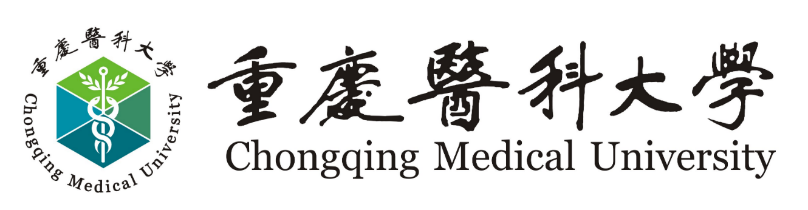 本科生毕业论文目录示例目  录（小二号黑体加粗居中）中文摘要... 小四号黑体加粗，两端对齐，节缩进2个字符...............1英文摘要...........................................................2论文正文：（正文题目）..............................................3前言...............................................................31  一级标题...............小四号黑体，两端对齐.....................41.1  二级标题.............节缩进2个字符........................5参考文献..........................................................20致谢..............................................................22中文摘要示例论文题目（小二号黑体加粗居中）（空一行）摘  要（小二号黑体加粗居中）（空一行）（缩进2个字符，小四号宋体，两端对齐）…………………………………………关键词（缩进2个字符，四号黑体加粗）：3-5个， (小四号宋体)英文摘要示例ENGLISH TITLE（大写，三号Times New Roman字体，加粗居中）（空一行）ABSTRACT（大写，三号Times New Roman字体，加粗居中）（空一行）（缩进2个字符，小四号Times New Roman 字体，两端对齐）……………………………………（空一行）    Key words（缩进2个字符，4号Times New Roman字体，加粗）: 3-5个 （小4号Times New Roman字体）正文格式论文题目（小二号黑体加粗居中）（空一行）前  言（三号黑体加粗居中）（空一行）内容（小四号宋体，两短对齐，缩进2个字符）（空一行）一级标题：1 (居左，四号黑体）二级标题： 1.1  (居左，小四号黑体)三级标题 ：1.1.1  ( 居左，小四号黑体)正文（小四号宋体，两端对齐，缩进2个字符，行距为1.5倍）附件3    重庆医科大学本科生毕业论文（设计）开题报告附件4    重庆医科大学本科生毕业论文（设计）中期检查情况表附件5  重庆医科大学本科生毕业论文（设计）教师评分表注：依据《重庆医科大学本科毕业论文评分标准》评分。附件6  重庆医科大学本科生毕业论文（设计）答辩评分记录表注：1.依据《重庆医科大学本科毕业论文评分标准》评分。2.凡涉及二次“查重”的毕业论文（设计），成绩应在80分以下。附件7                           重庆医科大学本科生毕业论文（设计）质量评分标准论文题目（宋体三号加粗）作者姓名（宋体三号加粗）指导教师姓名（职称、单位名称）指导教师姓名（职称、单位名称）（宋体小三号加粗）（宋体小三号加粗）（宋体小三号加粗）（宋体小三号加粗）（宋体小三号加粗）年级、专业（宋体小三号加粗）论文答辩年月（宋体小三号加粗）学生姓名学    号学院名称年级专业指导教师职    称课题名称研究目的和意义：研究目的和意义：研究目的和意义：研究目的和意义：国内外研究现状、研究的主要内容、要解决的主要问题、研究方法和手段：国内外研究现状、研究的主要内容、要解决的主要问题、研究方法和手段：国内外研究现状、研究的主要内容、要解决的主要问题、研究方法和手段：国内外研究现状、研究的主要内容、要解决的主要问题、研究方法和手段：研究进度及具体时间安排研究进度及具体时间安排研究进度及具体时间安排研究进度及具体时间安排研究进度及具体时间安排研究进度及具体时间安排起止日期起止日期主要研究内容主要研究内容主要研究内容预期结果课题评价(课题的科学性、可行性、实用价值和理论意义、存在问题和改进意见，是否同意开题)：指导教师签名：年     月     日课题评价(课题的科学性、可行性、实用价值和理论意义、存在问题和改进意见，是否同意开题)：指导教师签名：年     月     日课题评价(课题的科学性、可行性、实用价值和理论意义、存在问题和改进意见，是否同意开题)：指导教师签名：年     月     日课题评价(课题的科学性、可行性、实用价值和理论意义、存在问题和改进意见，是否同意开题)：指导教师签名：年     月     日课题评价(课题的科学性、可行性、实用价值和理论意义、存在问题和改进意见，是否同意开题)：指导教师签名：年     月     日课题评价(课题的科学性、可行性、实用价值和理论意义、存在问题和改进意见，是否同意开题)：指导教师签名：年     月     日开题小组成员(组长请加*)姓名姓名职称学科、专业签  名开题小组成员(组长请加*)开题小组成员(组长请加*)开题小组成员(组长请加*)开题小组成员(组长请加*)开题小组成员(组长请加*)学院毕业论文工作领导小组审查意见:                                                         负责人签字:                                                                    年    月    日学院毕业论文工作领导小组审查意见:                                                         负责人签字:                                                                    年    月    日学院毕业论文工作领导小组审查意见:                                                         负责人签字:                                                                    年    月    日学院毕业论文工作领导小组审查意见:                                                         负责人签字:                                                                    年    月    日学院毕业论文工作领导小组审查意见:                                                         负责人签字:                                                                    年    月    日学院毕业论文工作领导小组审查意见:                                                         负责人签字:                                                                    年    月    日学生姓名学    号学院名称年级专业指导教师职    称课题名称课题的进展情况（论文作者填写）： 课题的进展情况（论文作者填写）： 课题的进展情况（论文作者填写）： 课题的进展情况（论文作者填写）： 课题的进展情况（论文作者填写）： 课题的进展情况（论文作者填写）： 课题的进展情况（论文作者填写）： 课题综合评价（包括存在的主要问题和改进建议）：指导教师签名：年     月     日课题综合评价（包括存在的主要问题和改进建议）：指导教师签名：年     月     日课题综合评价（包括存在的主要问题和改进建议）：指导教师签名：年     月     日课题综合评价（包括存在的主要问题和改进建议）：指导教师签名：年     月     日课题综合评价（包括存在的主要问题和改进建议）：指导教师签名：年     月     日课题综合评价（包括存在的主要问题和改进建议）：指导教师签名：年     月     日课题综合评价（包括存在的主要问题和改进建议）：指导教师签名：年     月     日参加检查人员姓名职称学科、专业学科、专业学科、专业签名参加检查人员参加检查人员参加检查人员参加检查人员参加检查人员学院毕业论文工作领导小组审核意见：                                                          负责人签字：                                                                     年    月    日学院毕业论文工作领导小组审核意见：                                                          负责人签字：                                                                     年    月    日学院毕业论文工作领导小组审核意见：                                                          负责人签字：                                                                     年    月    日学院毕业论文工作领导小组审核意见：                                                          负责人签字：                                                                     年    月    日学院毕业论文工作领导小组审核意见：                                                          负责人签字：                                                                     年    月    日学院毕业论文工作领导小组审核意见：                                                          负责人签字：                                                                     年    月    日学院毕业论文工作领导小组审核意见：                                                          负责人签字：                                                                     年    月    日学生姓名学    号学院名称年级专业指导教师职    称课题名称评分项目评分项目分值分值分值得分研究选题研究选题202020能力态度能力态度303030质量水平质量水平505050合计合计100100100指导教师评语：指导教师签名：年     月     日指导教师评语：指导教师签名：年     月     日指导教师评语：指导教师签名：年     月     日指导教师评语：指导教师签名：年     月     日指导教师评语：指导教师签名：年     月     日指导教师评语：指导教师签名：年     月     日学生姓名学    号学    号学院名称年级专业年级专业指导教师职    称职    称课题名称首次“查重”检测结果的文字复制比首次“查重”检测结果的文字复制比第二次“查重”检测结果的文字复制比第二次“查重”检测结果的文字复制比第二次“查重”检测结果的文字复制比第二次“查重”检测结果的文字复制比第二次“查重”检测结果的文字复制比答辩委员会成员(主席请加*)姓名姓名职称职称学科、专业学科、专业学科、专业学科、专业学科、专业学科、专业签名签名答辩委员会成员(主席请加*)答辩委员会成员(主席请加*)答辩委员会成员(主席请加*)答辩委员会成员(主席请加*)答辩委员会成员(主席请加*)答辩时间答辩地点答辩地点答辩地点评分项目评分项目评分项目评分项目分值分值分值分值分值得分得分得分得分研究选题研究选题研究选题研究选题2020202020能力态度能力态度能力态度能力态度2020202020质量水平质量水平质量水平质量水平3030303030论文答辩论文答辩论文答辩论文答辩3030303030合计合计合计合计100100100100100指导教师评分（A）答辩委员会评分（B）答辩委员会评分（B）毕业论文总分（A*0.3+B*0.7）毕业论文总分（A*0.3+B*0.7）毕业论文总分（A*0.3+B*0.7）答辩记录该学生用时约         分钟阐述毕业论文情况，随后回答问题：问题1  答：问题2  答：问题3  答：                                                   答辩委员会秘书：       年   月   日答辩委员会评价及表决意见：                                                  答辩委员会主席：                                                                                    年   月   日评分指标评分标准评分标准评分标准评分标准评分指标A（1.0）B（0.8）C（0.6）D（0.4）研究选题选题与专业紧密结合，符合专业培养目标，体现专业水平、综合训练和个性化选择的要求；选题能与科技发展、社会需求、生产实际紧密结合，具有综合性、实用性和创新性；选题深度、广度和难度适当，工作量适当，符合学生实际情况选题与专业结合较紧密，较符合专业培养目标，一定程度上体现了专业水平、综合训练和个性化选择的要求；选题与科技发展、社会需求、生产实际相结合较好，具有一定的综合性、实用性；选题深度、广度、难度和工作量较适当，较符合学生实际情况选题与专业基本相关，基本符合专业培养目标，基本体现专业水平、综合训练和个性化选择的要求；选题与科技发展、社会需求、生产实际等结合不够紧密，理论水平和应用性一般；选题深度、广度、难度、工作量等基本符合学生实际情况选题与专业无关，不符合专业培养目标，不能体现专业水平、综合训练和个性化选择的要求；选题无理论和现实意义；选题深度、广度、难度、工作量等不符合学生实际情况 能力态度毕业论文（设计）能体现出学生具有较好的文献检索、分析及应用能力，能够掌握国内外最新研究动态，参考文献引用准确、恰当；研究内容安排合理，研究方案科学，理论研究或实验方法得当，数据及研究结果准确合理；工作努力，作风严谨，遵守纪律；能按期圆满完成毕业论文（设计）毕业论文（设计）体现了学生有一定的文献检索、分析及应用能力，比较了解国内外最新研究动态，参考文献引用较准确恰当；研究内容安排较合理，研究方案较科学，理论研究或实验方法比较得当，数据及研究结果较准确合理；工作较努力，作风较严谨，遵守纪律；能按期完成毕业论文（设计）毕业论文（设计）体现了学生的文献检索能力，但分析应用能力一般，了解最新研究动态，参考文献引用基本准确；研究内容安排基本合理，研究方案基本科学，理论研究或实验方法基本得当，数据及研究结果基本合理；工作作风及遵守纪律一般；基本能按期完成毕业论文（设计）学生文献阅读量较少，不了解最新研究动态，参考文献引用不准确，缺乏理论依据；研究内容安排不合理，研究方案不科学，理论研究或实验方法不当，数据及研究结果出现原则性错误；工作散漫，不守纪律；未能按期完成毕业论文（设计）质量水平主题突出，理论依据充分，论证分析严密、合理，结论明确，能综合运用知识，理论联系实际，具有一定的理论价值和应用价值；结构严谨，层次分明，逻辑清晰，有较强分析概括（设计）能力，文字应用能力强，中文及外文表达正确；内容格式规范，符合学校有关规定主题较突出，理论依据较充分，论证分析较严密、合理，结论较明确，理论联系实际较好，有理论价值和应用价值；结构较严谨，层次较分明，逻辑较清晰，有分析概括（设计）能力，文字应用能力较好，中文及外文表达较正确；内容格式比较规范，符合学校有关规定有理论依据，但主题不够突出，论证分析基本合理，结论基本明确，有联系实际；分析力不强，论述不够恰当和清晰，材料陈述一般，中文及外文表达基本正确，个别地方语言不通顺；内容格式基本规范，基本符合学校有关规定主题不突出，论述不完整，缺乏逻辑性；分析能力差，论证不准确，材料简单堆砌，中文及外文表达不正确，语言不通顺；内容格式不规范，不符合学校有关规定论文答辩在规定时间内完成答辩报告；正确领悟提问，主要问题回答正确、全面、深入，或有独特的见解；语言表达流利，熟悉研究相关知识和问题；口齿清楚，声音响亮，精神饱满，仪态大方，举止得体基本能在规定时间内完成答辩报告；能领悟提问，主要问题回答较正确、全面，但不够深入；语言表达较流利，比较熟悉研究相关知识和问题；口齿较清楚，声音较响亮，表情较自然，仪态举止较好答辩报告超时；主要问题基本能够回答或经启发后才能答出，回答内容较肤浅；语言表达一般，基本了解研究相关知识和问题；口齿欠清楚，表情不太自然，仪态举止一般答辩报告严重超时；主要内容阐述不清，基本概念模糊，主要问题回答错误或回答不出；口头表达能力弱，言辞含糊，表情不自然，仪态举止较差，不尊重评委